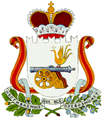 СОВЕТ ДЕПУТАТОВСОБОЛЕВСКОГО СЕЛЬСКОГО ПОСЕЛЕНИЯМОНАСТЫРЩИНСКОГО РАЙОНА СМОЛЕНСКОЙ ОБЛАСТИР Е Ш Е Н И Еот 06.03.2019 г.										№ 7О передаче муниципального имущества из собственности Соболевского сельского поселения Монастырщинского района Смоленской области в собственность муниципального образования «Монастырщинский район» Смоленской областиВ соответствии с Жилищным кодексом Российской Федерации, Федеральным законом от 06.10.2003 № 131-ФЗ «Об общих принципах организации местного самоуправления  в  Российской  Федерации»,  областными  законами  от  29.11.2007 № 114-з «О наделении органов местного самоуправления муниципальных районов и городских округов Смоленской области государственными полномочиями по обеспечению детей-сирот и детей, оставшихся без попечения родителей, лиц из числа детей-сирот и детей, оставшихся без попечения родителей, жилыми помещениями», от 29.09.2005 № 89-з «Об обеспечении дополнительных гарантий по социальной поддержке и установлении дополнительных видов социальной поддержки детей-сирот и детей, оставшихся без попечения родителей, на территории Смоленской области», Уставом Соболевского сельского поселения Монастырщинского района Смоленской области, Совет депутатов Соболевского сельского поселения Монастырщинского района Смоленской области РЕШИЛ:Передать в собственность муниципального образования «Монастырщинский район» Смоленской области муниципальное имущество по перечню согласно приложению.Опубликовать настоящее решение в печатном средстве массовой информации Администрации Соболевского сельского поселения Монастырщинского района Смоленской области «Соболевский вестник» и разместить на официальном сайте Администрации Соболевского сельского поселения Монастырщинского района Смоленской области в информационно-телекоммуникационной сети «Интернет».Настоящее решение вступает в силу со дня его официального опубликования.Глава муниципального образованияСоболевского сельского поселенияМонастырщинского района Смоленской области 							    Н.В.СыроваткаПриложениек решению Совета депутатов Соболевского сельского поселения Монастырщинского района Смоленской областиот 06.03.2019г. №7ПЕРЕЧЕНЬмуниципального имущества, передаваемого в собственность муниципального образования «Монастырщинский район» Смоленской области№ п/пНаименование объектаАдрес местонахождения Площадь Балансовая стоимость Кадастровый номерОснование возникновения права1КвартираСмоленская область, Монастырщинский район, п.Монастырщина, ул.25 Сентября, д.12, кв.1343,6 кв.м.828000 руб.67:12:0010414:72Муниципальный контракт от 26.03.2015№4-05